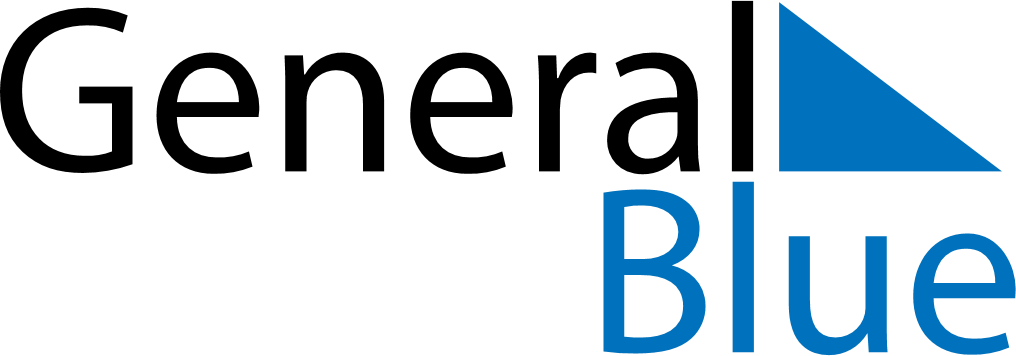 May 2024May 2024May 2024May 2024May 2024May 2024Carndonagh, Ulster, IrelandCarndonagh, Ulster, IrelandCarndonagh, Ulster, IrelandCarndonagh, Ulster, IrelandCarndonagh, Ulster, IrelandCarndonagh, Ulster, IrelandSunday Monday Tuesday Wednesday Thursday Friday Saturday 1 2 3 4 Sunrise: 5:47 AM Sunset: 9:04 PM Daylight: 15 hours and 17 minutes. Sunrise: 5:45 AM Sunset: 9:06 PM Daylight: 15 hours and 21 minutes. Sunrise: 5:43 AM Sunset: 9:08 PM Daylight: 15 hours and 25 minutes. Sunrise: 5:41 AM Sunset: 9:10 PM Daylight: 15 hours and 29 minutes. 5 6 7 8 9 10 11 Sunrise: 5:39 AM Sunset: 9:12 PM Daylight: 15 hours and 33 minutes. Sunrise: 5:36 AM Sunset: 9:14 PM Daylight: 15 hours and 37 minutes. Sunrise: 5:34 AM Sunset: 9:16 PM Daylight: 15 hours and 41 minutes. Sunrise: 5:32 AM Sunset: 9:18 PM Daylight: 15 hours and 45 minutes. Sunrise: 5:30 AM Sunset: 9:20 PM Daylight: 15 hours and 49 minutes. Sunrise: 5:28 AM Sunset: 9:21 PM Daylight: 15 hours and 52 minutes. Sunrise: 5:27 AM Sunset: 9:23 PM Daylight: 15 hours and 56 minutes. 12 13 14 15 16 17 18 Sunrise: 5:25 AM Sunset: 9:25 PM Daylight: 16 hours and 0 minutes. Sunrise: 5:23 AM Sunset: 9:27 PM Daylight: 16 hours and 4 minutes. Sunrise: 5:21 AM Sunset: 9:29 PM Daylight: 16 hours and 7 minutes. Sunrise: 5:19 AM Sunset: 9:31 PM Daylight: 16 hours and 11 minutes. Sunrise: 5:17 AM Sunset: 9:32 PM Daylight: 16 hours and 14 minutes. Sunrise: 5:16 AM Sunset: 9:34 PM Daylight: 16 hours and 18 minutes. Sunrise: 5:14 AM Sunset: 9:36 PM Daylight: 16 hours and 21 minutes. 19 20 21 22 23 24 25 Sunrise: 5:12 AM Sunset: 9:38 PM Daylight: 16 hours and 25 minutes. Sunrise: 5:11 AM Sunset: 9:39 PM Daylight: 16 hours and 28 minutes. Sunrise: 5:09 AM Sunset: 9:41 PM Daylight: 16 hours and 31 minutes. Sunrise: 5:08 AM Sunset: 9:43 PM Daylight: 16 hours and 34 minutes. Sunrise: 5:06 AM Sunset: 9:44 PM Daylight: 16 hours and 38 minutes. Sunrise: 5:05 AM Sunset: 9:46 PM Daylight: 16 hours and 41 minutes. Sunrise: 5:04 AM Sunset: 9:48 PM Daylight: 16 hours and 43 minutes. 26 27 28 29 30 31 Sunrise: 5:02 AM Sunset: 9:49 PM Daylight: 16 hours and 46 minutes. Sunrise: 5:01 AM Sunset: 9:51 PM Daylight: 16 hours and 49 minutes. Sunrise: 5:00 AM Sunset: 9:52 PM Daylight: 16 hours and 52 minutes. Sunrise: 4:59 AM Sunset: 9:53 PM Daylight: 16 hours and 54 minutes. Sunrise: 4:57 AM Sunset: 9:55 PM Daylight: 16 hours and 57 minutes. Sunrise: 4:56 AM Sunset: 9:56 PM Daylight: 16 hours and 59 minutes. 